Obec Horní Olešnice 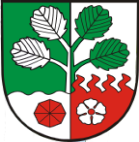 Zápis č.1/2019z 1. veřejného  zasedání  Zastupitelstva obce Horní Olešnice, konaného dne 28.02.2019 od 18.hod v zasedací místnosti v Horní OlešniciPřítomni: Petr Řehoř, Jiří Mikulka, Petr Klázar, Roman Toman, Jiří Urban, Marcela Linková Omluveni: Lenka GažikováNepřítomni: 0Zahájení zasedání zastupitelstvaZasedání zastupitelstva obce Horní Olešnice (dále též jako „zastupitelstvo“) bylo zahájeno v 18:02 hodin starostou Petrem Řehořem. Zasedání bylo řádně svoláno. Informace o zasedání zastupitelstva byla na úřední desce Obecního úřadu Horní Olešnice zveřejněna v souladu se zákonem po dobu nejméně 7 dní, a to od 18.2.2019 do 28.2.2019 Současně byla zveřejněna na „elektronické úřední desce“ (příloha č.1). Předsedající schůze dále z prezenční listiny přítomných členů zastupitelstva (příloha č.2) konstatoval, že přítomno je šest  členů zastupitelstva (z celkového počtu sedmi členů zastupitelstva), takže zastupitelstvo je usnášeníschopné (§ 92 odst. 3 zákona o obcích).- Určení ověřovatelů a zapisovatelePředsedající navrhl určit ověřovatele zápisu pana Petra Klázara a Jiřího Urbana a zapisovatelkou Moniku Řehořovou.  K návrhu nebyly vzneseny žádné protinávrhy. Před hlasováním byla dána možnost zastupitelům i přítomným občanům sdělit své stanovisko. Žádné stanovisko sděleno nebylo.Návrh usnesení:Zastupitelstvo obce Horní Olešnice určuje ověřovatele zápisu Petra Klázara a Jiřího Urbana a  zapisovatelkou Moniku Řehořovou Přítomno hlasování: 6Výsledek hlasování:   Pro   6  Proti   0       Zdrželi se    0Usnesení č.1/01/2019 bylo schválenoSchválení programu:Předsedající seznámil přítomné s návrhem programu v souladu s pozvánkou předanou členům zastupitelstva a v souladu s informací zveřejněnou na úřední desce. Zahájení, kontrola usneseníRozpočtové opatření č. 18/2018 a č. 1/2019 Inventury majetku Obce Horní Olešnice Smlouva o budoucí smlouvě o zřízení věcného břemene na parc.č. 39/3 a 526/5 k.ú. Prostřední Olešnice Žádost o poskytnutí dotace na podporu prodejny potravin                Oprava kulturního domu čp.11 v Horní OlešniciOznámení č. 1/2019 Pacht pozemkuRůzné informace, žádosti Diskuze, závěr                               Návrh na doplnění programu:Bod 8. před „Různé informace, žádosti“ doplnit - Kalkulace vodné a stočné pro rok 2019Před hlasováním byla dána možnost zastupitelům i přítomným občanům sdělit své stanovisko. Žádné stanovisko sděleno nebylo.Návrh usnesen:í Zastupitelstvo obce Horní Olešnice schvaluje doplnění programu dle návrhu: Bod 8. před „Různé informace, žádosti“ doplnit - Kalkulace vodné a stočné pro rok 2019Přítomno hlasování: 6Výsledek hlasování:   Pro   6    Proti   0       Zdrželi se    0Usnesení č. 1/02/2019 bylo schválenoPřed hlasováním byla dána možnost zastupitelům i přítomným občanům sdělit své stanovisko. Žádné stanovisko sděleno nebylo.Návrh usnesení: Zastupitelstvo obce Horní Olešnice schvaluje následující program zasedání:Zahájení, kontrola usneseníRozpočtové opatření č. 18/2018 a č. 1/2019 Inventury majetku Obce Horní Olešnice Smlouva o budoucí smlouvě o zřízení věcného břemene na parc.č. 39/3 a 526/5 k.ú. Prostřední Olešnice Žádost o poskytnutí dotace na podporu prodejny potravin                Oprava kulturního domu čp.11 v Horní OlešniciOznámení č. 1/2019 Pacht pozemkuKalkulace vodné a stočné pro rok 2019Různé informace, žádostiDiskuze, závěr                          Přítomno hlasování: 6Výsledek hlasování:   Pro   6     Proti   0       Zdrželi se    0Usnesení č. 1/03/2019 bylo schválenoKontrola zápisu a usnesení: Zápis z předchozího veřejného jednání zastupitelstva obce byl vyložen k nahlédnutí na OÚ v Horní Olešnici od 20.12.2018  K zápisu nebyly vzneseny žádné připomínky.           Zastupitelé berou na vědomíDále zůstávají otevřené úkoly z minulých veřejných zasedání: body 1-9 stále probíhají  schválilo vyhotovení pohlednice obce a uložilo starostce zajištění usnesení č. 5/11/2016  TRVÁschválilo opravu části vodovodu na p.p.č.529/1, 494/2, 302/2 a 53/2 v kat. území Prostřední      Olešnice-změna uložení vodovodního potrubí a uložilo starostce   usnesení č. 1/18/2017  TRVÁschválilo údržbu st.p.č.120 v k.ú. Horní Olešnice a uložilo místostarostovi zajištění                                                usnesení č. 3/05/2017  TRVÁschválilo odkoupení částí pozemků pod místní komunikací u čp.16 v Horní Olešnici dle návrhu a uložilo starostce zajištění                                                                  usnesení č. 4/04/2017  TRVÁschválilo odkoupení p.p.č.136/11 v kat. území Horní Olešnice, po kterém vede místní komunikace k čp.6,7,9 v Horní Olešnici a pozemkům ve vlastnictví obce Horní Olešnice dle návrhu a uložilo starostce zajištění                                                   usnesení č. 4/07/2017  TRVÁ                        uložilo místostarostovi zajištění projednání určení vlastnických hranic ohledně pravděpodobného neoprávněného zalesnění a jeho případného odstranění na p.p.č.966/1, 942/9, 942/10, 942/11 a 942/13 v kat. území Horní Olešnice                                                 usnesení č. 6/10/2017  TRVÁ nesouhlasilo s názorem manželů xxxxxxxx. Lávka je ve vlastnictví Obce Horní Olešnice od roku 1978. Uložilo starostce a místostarostovi zjištění dalších podkladů a oslovení právníka                 usnesení č. 6/21/2017  TRVÁ                                                                                                                                                schválilo vyhotovení projektové dokumentace na zaměření skutečného stavu budovy čp.63 ve Ždírnici  a uložilo starostce zajištění - probíhá                                usnesení č. 2/07/2018  TRVÁschválilo řešení havarijní situace (zřízení nového odběrného místa el.energie, vyhotovení projektové dokumentace pro výstavbu vodárny, jednání s dotčenými orgány aj.) a uložilo starostce a místostarostovi zajištění. Zajištěno jen částečně žádost byla daná jen na provizorní odběr. Nyní podaná žádost na nový trvalý, kde bude poplatek 12 500 Kč usnesení č. 6/07/2018  PROBÍHÁRozpočtové opatření č. 18/2018 a č. 1/2019 Dle usnesení č. 3/06/2018 stanoven předběžný souhlas k provedení nezbytných rozpočtových opatření.Před hlasováním byla dána možnost zastupitelům i přítomným občanům sdělit své stanovisko. Žádné stanovisko sděleno nebylo.Návrh usnesení:Zastupitelstvo obce Horní Olešnice schvaluje rozpočtové opatření č.18/2018 dle návrhu (příloha č.3): Přítomno hlasování: 6Výsledek hlasování:   Pro    6    Proti    0   Zdrželi se    0Usnesení č.1/04/2019 bylo schváleno    Stav fin. prostředků k 1.1.2019 KB -         2 673 566,32 Kč                                                   ČNB -       1 090 354,88 Kč                                                   Pokladna        69 785,00 Kč                                                   Celkem       3 833 706,20KčPřed hlasováním byla dána možnost zastupitelům i přítomným občanům sdělit své stanovisko. Žádné stanovisko sděleno nebyloNávrh usnesení:Zastupitelstvo obce Horní Olešnice schvaluje rozpočtové opatření č.1/2019 dle návrhu (příloha č.4): Přítomno hlasování: 6Výsledek hlasování:   Pro    6    Proti    0   Zdrželi se    0Usnesení č.1/05/2019 bylo schváleno    Inventury majetku Obce Horní Olešnice Zpráva inventarizační komise (příloha č.5)Před hlasováním byla dána možnost zastupitelům i přítomným občanům sdělit své stanovisko. Žádné stanovisko sděleno nebylo Návrh usnesení: Zastupitelstvo obce Horní Olešnice schvaluje inventarizační zprávu obce Horní Olešnice za rok 2018 včetně návrhu na vyřazení majetku (příloha č.5)Přítomno hlasování: 6Výsledek hlasování:   Pro   6     Proti   0       Zdrželi se    0Usnesení č. 1/06/2019 bylo schválenoSmlouva o budoucí smlouvě o zřízení věcného břemene na parc.č. 39/3 a 526/5 k.ú. Prostřední Olešnice Žádost k projektové dokumentaci od Kadlec a Kábrtová s.r.o., (příloha č.6).Před hlasováním byla dána možnost zastupitelům i přítomným občanům sdělit své stanovisko. Žádné stanovisko sděleno nebylo .Návrh usnesení Zastupitelstvo obce Horní Olešnice schvaluje smlouvu o budoucí smlouvě o zřízení věcného břemene a dohodu o umístění stavby č. IV-12-2017960/SOBS VB/2 Horní Olešnice – KNN p.č..39_1 pro RD na parc.č. 39/3 a 526/5 v k.ú. Prostřední Olešnice. Veškeré náklady spojené s vypracováním geometrického plánu a návrh na vklad do katastru nemovitostí hradí ČEZ Distribuce, a.s. (příloha č.7).Jedná se o pozemek před čp. 96 a čp. 60, pozemek určený k výstavbě rodinného domu. Přítomno hlasování: 6Výsledek hlasování:   Pro   6    Proti   0       Zdrželi se    0Usnesení č. 1/07/2019 bylo schválenoŽádost o poskytnutí dotace na podporu prodejny potravin  Před hlasováním byla dána možnost zastupitelům i přítomným občanům sdělit své stanovisko. Žádné stanovisko sděleno nebylo Návrh usnesení:Zastupitelstvo obce Horní Olešnice schvaluje podání žádosti o poskytnutí dotace z dotačního fondu Královéhradeckého kraje na Podporu provozu prodejen na venkově – 19RRD10. Ukládá starostovi podat žádost o dotaci (příloha č.8)Přítomno hlasování: 6Výsledek hlasování:   Pro   6    Proti   0       Zdrželi se    0Usnesení č. 1/08/2019 bylo schválenoOprava kulturního domu čp.11 v Horní OlešniciOprava kulturního domu je momentálně v časové tísni, požádáno ( EKO- POINT  pan Tauchman ) o vypracování dodatku na posunutí termínu do 31.12.2019 s ukončením I. etapy.                                                                                                                                                                             Zastupitelé berou na vědomí Oznámení č. 1/2019 Pacht pozemkuOznámení č. 1/2019 (příloha č.9) a zápis z hodnocení nabídek - záměr č.1/2019 (příloha č.10).Před hlasováním byla dána možnost zastupitelům i přítomným občanům sdělit své stanovisko. Žádné stanovisko sděleno nebylo Zastupitelé obce Horní Olešnice nevybraly žádného uchazeče o pacht pozemků č.48/9, 48/11, 81/2 a 81/3 k.ú. Horní Olešnice, oznámení č. 1/2019 (příloha č.9), jelikož se žádný nepřihlásil, dle zápisu z hodnocení nabídek (příloha č.10). (Obec Horní Olešnice si vyhrazuje právo nevybrat žádného uchazeče a řízení zrušit.).Prověřit, zda je pozemek pana xxxxxx veden jako stavební parcela (příloha č. 11).                                                                                                                Zastupitelé berou na vědomí Kalkulace vodné a stočné pro rok 2019Porovnání všech položek výpočtu ceny pro vodné a stočné (příloha č.12) a kalkulace ceny vody a stočného (příloha č.13 a 14)Před hlasováním byla dána možnost zastupitelům i přítomným občanům sdělit své stanovisko. Žádné stanovisko sděleno nebylo Návrh usnesení: Zastupitelstvo obce Horní Olešnice schvaluje náklady na vodné za rok 2018, kalkulaci na vodné pro rok 2019 ve výši 30 Kč a náklady na stočné za rok 2018, kalkulaci na stočné pro rok 2019 ve výši 36 Kč. Přítomno hlasování: 6Výsledek hlasování:   Pro  6   Proti   0       Zdrželi se    0Usnesení č. 1/09/2019 bylo schválenoRůzné informace, žádostiŽádost MANŽDÍRNICE UNITED o peněžitý dar (příloha č.15)Před hlasováním byla dána možnost zastupitelům i přítomným občanům sdělit své stanovisko. Žádné stanovisko sděleno nebylo Návrh usnesení: Zastupitelstvo obce Horní Olešnice schvaluje žadateli MAN ŽDÍRNICE UNITED, Ždírnice 29 poskytnutí finančního daru účelově neurčeného ve výši 3 000 KčPřítomno hlasování: 6Výsledek hlasování:   Pro   6     Proti   0       Zdrželi se    0Usnesení č. 1/10/2019 bylo schválenoTříkrálová sbírkaVe dnech 05. a 06.01.2019 byla provedena Tříkrálová sbírka. Bylo vybráno 10 706 Kč o 745 Kč více než loni (příloha 16).Pronájem bytu čp.2/2 v HOUkončen nájem s podnájemcem bytu čp. 2/2 v HO k 31.01.2019. Od 01.02.2019 má byt pronajatý nový podnájemce do 31.06.2019, kde zajišťuje ubytování pro své dělníky (odpady a všechny služby spojené s nákladem na byt jsou hrazené).Vodárna Horní OlešniceByla provedena výměna vadného ventilu, kterou zajistila firma Thermona Krkonoše. Poté následně odešla zpětná klapka u čerpadla, výměnu zajistila také Thermona Krkonoše.Studna byla ve velmi špatném stavu, celé čerpadlo zarostlé do kořenového balu, objednaná firma Bret Hořice v Podkrkonoší na provedení kompletního vyčištění studny + oprava skruži. (Poslední čištění rok 2015). Návrh:shodit strom u studny, kořenový systém prorůstá do studny.Před čistěním či jinou údržbou studny upozornit občany o konané údržbě.Firma Vodohospodářské služby RT, s.r.o. oslovena na zajištění chloru do chlorátoru + seštelování vodárny. VodovodOsloveny firmy, na tech. řešení přepojení vodovodu v Horní Olešnici a Zadní Ždírnici. Přeložka vodovoduPodaná žádost na  stavební povolení akce ,,Přeložka vodovodu v k.ú. Prostřední Olešnice“.NávesOsloven Atelier Kozák na skutečné zakreslení aktuálního stavu návsi a příprava podkladů na kolaudaci návsi. Parkovací část u výboru: Nesmí být vedeno jako parkoviště. Využít plochu za jiným účelem.Vyúčtování služeb čp.10 v HOVšichni byli seznámeni se stavem vyúčtování za období 2015- 2018 .Byt č.1  zaplaceno Byt.č.2 zaplaceno období 2015-2016, splátkový kalendář období 2017-2018 Byt.č.3 zaplacena částByt č.4  splátkový kalendář Byt.č.5 zaplaceno Byt.č.6 zaplaceno Prodejna potravin v řešení.  Turnaj ve stolním tenise Dne 16.02.2019 byl sportovní komisí  obcí  Horní Olešnice pořádán turnaj ve stolním tenise.Účastníků soutěže bylo 13. Celá sportovní akce byla pořádaná v kulturním domě v Horní Olešnici.Děkuji celé sportovní komisi za pěkně připravenou akci. Dětský karneval Dne 16.03.2019 bude pořádán dětský karneval v kulturním domě v Horní Olešnici. Celou akci zajišťuje SDH Ždírnice ve spolupráci s obcí. Zastupitelé berou na vědomíRůzné informace, žádostiPřipomínky a dotazy občanů:opravené cesty z podzimu 2018 nedocílily očekávaný efekt. V zatáčce u čp. 78 v HO umístit zbrzďovací bloky, prořezat keřiny. Umístit zrcadlo. U čp. 68 v HO opravit cestu (byla provedena překopávka cesty). U čp. 65 v HO rozbitý propustek. K čp. 79 v HO přidat o jeden kontejner na plast více. U čp. 64 v HO nesvítí světlo. Betonový můstek u čp. 65 v HO je barevně označen, čeká na opravu - prověřit. Je možná generálka světel? Některá svítí málo. U čp. 39 v HO je možné přidat jedno osvětlení?plánuje se něco s mostem a potokem u čp. 16 v HO? Je úzký a nízko položen. Doptat se povodí, zda budou probírat, prohlubovat potok. Domluvit schůzku s Povodí + obyvatelé.u čp. 22 v HO na louce u potoka – strom v narušeném stavu, zkontrolovat a navrhnout řešení.u čp. 63 v HO vytrhnutý odvodňovací kanálek po zimním vyhrnováníu čp. 16 v HO problikává světlov úseku od čp. 26 ve Ž málo světel. U čp. 19 ve Ž je sloup mimo osvětlenou plochuje v úmyslu poopravit cestu do zadní části (od panelů - čp. 10 ve Ž).zažádat o dataci k propojení vrtu  do řádu v HOzažádat kraj o peníze - léta byla HO v zátopové části, bez možnosti investic, výstavby. Může kraj nyní odškodnit obec za léta útlumuPředsedající ukončil zasedání zastupitelstva v 19,40 hodin.Přílohy zápisu:Zveřejněná informace o konání zasedání podle § 93 odst. 1 zákona o obcíchPrezenční listinaRozpočtové opatření č. 18/2018Rozpočtové opatření č. 1/2019Inventarizační zpráva majetku obce Horní Olešnice za rok 2018Žádost k PD od Kadlec a Kábrtová s.r.o., včetně situace koordinačníSmlouva o budoucí smlouvě o zřízení věcného břemene a dohodu o umístění stavby č. IV-12-2017960/SOBS VB/2 Horní Olešnice – KNN p.č..39_1 pro RD na parc.č. 39/3 a 526/5 v k.ú. Prostřední OlešniceŽádost o poskytnutí dotace z dotačního fondu Královéhradeckého kraje na Podporu provozu prodejen na venkově – 19RRD10Oznámení č. 1/2019 – pacht pozemků č.48/9, 48/11, 81/2 a 81/3 k.ú. Horní OlešniceZápis z hodnocení nabídek k záměru č. 1/2019 – pacht pozemkůInformace k oznámení č. 1/2019 – pacht pozemkůPorovnání všech položek výpočtu ceny pro vodné a stočné podle cenových předpisůKalkulace vodné pro rok 2019Kalkulace stočné pro rok 2019Žádost MANŽDÍRNICE UNITED o peněžitý darTříkrálová sbírkaZápis by vyhotoven dne: 28.02.2019Starosta: Petr Řehoř                                                  ……………………………..Místostarosta: Jiří Mikulka                                     ……………………………..Zapisovatel/ka : Monika Řehořová                         ……………………………..Ověřovatel/ka: Jiří Urban                                        ……………………………..Ověřovatel/ka: Petr Klázar                                      …………….……………….Rozpočet obce Horní Olešnice na rok 2018 vč. R.O. č.18/2018Rozpočet obce Horní Olešnice na rok 2018 vč. R.O. č.18/2018R.O. č. 18/2018Příjmy8 986 009 Kč- 1 703 283 KčVýdaje11 952 790 Kč- 4 847 812 KčFinancování 8123777 714 Kč0 KčFinancování 8124- 714 276 Kč0 KčFinancování 81152 903 343 Kč- 3 144 529 KčRozpočet obce Horní Olešnice na rok 2019 vč. R.O. č.1/2019Rozpočet obce Horní Olešnice na rok 2019 vč. R.O. č.1/2019R.O. č. 1/2019Příjmy8 104 604 Kč435 270 KčVýdaje8 723 512 Kč890 823 KčFinancování 8123553 947 Kč0 Kč0Financování 8124- 714 276 Kč0 KčFinancování 8115779 237 Kč455 553 Kč